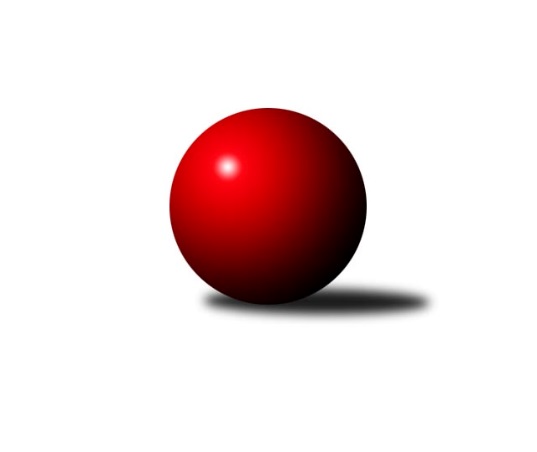 Č.9Ročník 2021/2022	27.11.2021 1. KLM 2021/2022Statistika 9. kolaTabulka družstev:		družstvo	záp	výh	rem	proh	skore	sety	průměr	body	plné	dorážka	chyby	1.	TJ Centropen Dačice	9	7	1	1	49.0 : 23.0 	(126.0 : 90.0)	3409	15	2258	1151	17.6	2.	SKK Hořice	9	7	0	2	45.0 : 27.0 	(114.5 : 101.5)	3470	14	2261	1209	12.3	3.	TJ Loko České Velenice	9	6	1	2	40.0 : 32.0 	(105.0 : 111.0)	3396	13	2230	1166	20.8	4.	KK Vyškov	8	3	3	2	34.0 : 30.0 	(99.5 : 92.5)	3384	9	2246	1138	19.8	5.	TJ Sokol Duchcov	8	4	0	4	39.0 : 25.0 	(102.5 : 89.5)	3439	8	2263	1177	18.1	6.	KK Zábřeh	8	4	0	4	36.0 : 28.0 	(113.5 : 78.5)	3352	8	2219	1133	14	7.	TJ Lokomotiva Trutnov	9	4	0	5	28.0 : 44.0 	(94.5 : 121.5)	3340	8	2226	1114	21.1	8.	KK Lokomotiva Tábor	9	3	1	5	35.0 : 37.0 	(106.5 : 109.5)	3406	7	2262	1144	23	9.	TJ Třebíč	8	2	2	4	24.5 : 39.5 	(93.0 : 99.0)	3332	6	2221	1111	25.9	10.	CB Dobřany Klokani	9	3	0	6	28.5 : 43.5 	(93.0 : 123.0)	3395	6	2246	1149	17.6	11.	KK Slovan Rosice	9	2	1	6	31.5 : 40.5 	(100.5 : 115.5)	3331	5	2224	1107	23.6	12.	TJ Valašské Meziříčí B	9	2	1	6	25.5 : 46.5 	(99.5 : 116.5)	3367	5	2259	1108	23.3Tabulka doma:		družstvo	záp	výh	rem	proh	skore	sety	průměr	body	maximum	minimum	1.	SKK Hořice	5	4	0	1	29.0 : 11.0 	(74.0 : 46.0)	3469	8	3527	3396	2.	TJ Centropen Dačice	5	3	1	1	25.0 : 15.0 	(71.5 : 48.5)	3520	7	3579	3429	3.	KK Zábřeh	4	3	0	1	24.0 : 8.0 	(74.5 : 21.5)	3318	6	3327	3308	4.	CB Dobřany Klokani	4	3	0	1	23.0 : 9.0 	(57.5 : 38.5)	3473	6	3575	3406	5.	TJ Loko České Velenice	4	3	0	1	17.0 : 15.0 	(46.5 : 49.5)	3489	6	3546	3449	6.	KK Slovan Rosice	5	2	1	2	24.0 : 16.0 	(64.0 : 56.0)	3356	5	3396	3295	7.	KK Lokomotiva Tábor	5	2	1	2	20.0 : 20.0 	(57.5 : 62.5)	3465	5	3524	3354	8.	TJ Sokol Duchcov	4	2	0	2	20.0 : 12.0 	(57.0 : 39.0)	3488	4	3618	3352	9.	KK Vyškov	4	1	2	1	16.0 : 16.0 	(53.5 : 42.5)	3245	4	3303	3190	10.	TJ Valašské Meziříčí B	4	2	0	2	15.5 : 16.5 	(49.0 : 47.0)	3463	4	3604	3352	11.	TJ Třebíč	4	1	0	3	10.0 : 22.0 	(46.5 : 49.5)	3277	2	3330	3160	12.	TJ Lokomotiva Trutnov	4	1	0	3	10.0 : 22.0 	(42.0 : 54.0)	3311	2	3413	3199Tabulka venku:		družstvo	záp	výh	rem	proh	skore	sety	průměr	body	maximum	minimum	1.	TJ Centropen Dačice	4	4	0	0	24.0 : 8.0 	(54.5 : 41.5)	3381	8	3489	3312	2.	TJ Loko České Velenice	5	3	1	1	23.0 : 17.0 	(58.5 : 61.5)	3378	7	3516	3206	3.	SKK Hořice	4	3	0	1	16.0 : 16.0 	(40.5 : 55.5)	3470	6	3562	3420	4.	TJ Lokomotiva Trutnov	5	3	0	2	18.0 : 22.0 	(52.5 : 67.5)	3345	6	3518	3237	5.	KK Vyškov	4	2	1	1	18.0 : 14.0 	(46.0 : 50.0)	3419	5	3555	3285	6.	TJ Sokol Duchcov	4	2	0	2	19.0 : 13.0 	(45.5 : 50.5)	3427	4	3568	3267	7.	TJ Třebíč	4	1	2	1	14.5 : 17.5 	(46.5 : 49.5)	3346	4	3422	3293	8.	KK Lokomotiva Tábor	4	1	0	3	15.0 : 17.0 	(49.0 : 47.0)	3392	2	3454	3300	9.	KK Zábřeh	4	1	0	3	12.0 : 20.0 	(39.0 : 57.0)	3361	2	3420	3298	10.	TJ Valašské Meziříčí B	5	0	1	4	10.0 : 30.0 	(50.5 : 69.5)	3347	1	3477	3219	11.	KK Slovan Rosice	4	0	0	4	7.5 : 24.5 	(36.5 : 59.5)	3325	0	3397	3177	12.	CB Dobřany Klokani	5	0	0	5	5.5 : 34.5 	(35.5 : 84.5)	3376	0	3454	3267Tabulka podzimní části:		družstvo	záp	výh	rem	proh	skore	sety	průměr	body	doma	venku	1.	TJ Centropen Dačice	9	7	1	1	49.0 : 23.0 	(126.0 : 90.0)	3409	15 	3 	1 	1 	4 	0 	0	2.	SKK Hořice	9	7	0	2	45.0 : 27.0 	(114.5 : 101.5)	3470	14 	4 	0 	1 	3 	0 	1	3.	TJ Loko České Velenice	9	6	1	2	40.0 : 32.0 	(105.0 : 111.0)	3396	13 	3 	0 	1 	3 	1 	1	4.	KK Vyškov	8	3	3	2	34.0 : 30.0 	(99.5 : 92.5)	3384	9 	1 	2 	1 	2 	1 	1	5.	TJ Sokol Duchcov	8	4	0	4	39.0 : 25.0 	(102.5 : 89.5)	3439	8 	2 	0 	2 	2 	0 	2	6.	KK Zábřeh	8	4	0	4	36.0 : 28.0 	(113.5 : 78.5)	3352	8 	3 	0 	1 	1 	0 	3	7.	TJ Lokomotiva Trutnov	9	4	0	5	28.0 : 44.0 	(94.5 : 121.5)	3340	8 	1 	0 	3 	3 	0 	2	8.	KK Lokomotiva Tábor	9	3	1	5	35.0 : 37.0 	(106.5 : 109.5)	3406	7 	2 	1 	2 	1 	0 	3	9.	TJ Třebíč	8	2	2	4	24.5 : 39.5 	(93.0 : 99.0)	3332	6 	1 	0 	3 	1 	2 	1	10.	CB Dobřany Klokani	9	3	0	6	28.5 : 43.5 	(93.0 : 123.0)	3395	6 	3 	0 	1 	0 	0 	5	11.	KK Slovan Rosice	9	2	1	6	31.5 : 40.5 	(100.5 : 115.5)	3331	5 	2 	1 	2 	0 	0 	4	12.	TJ Valašské Meziříčí B	9	2	1	6	25.5 : 46.5 	(99.5 : 116.5)	3367	5 	2 	0 	2 	0 	1 	4Tabulka jarní části:		družstvo	záp	výh	rem	proh	skore	sety	průměr	body	doma	venku	1.	TJ Loko České Velenice	0	0	0	0	0.0 : 0.0 	(0.0 : 0.0)	0	0 	0 	0 	0 	0 	0 	0 	2.	KK Lokomotiva Tábor	0	0	0	0	0.0 : 0.0 	(0.0 : 0.0)	0	0 	0 	0 	0 	0 	0 	0 	3.	CB Dobřany Klokani	0	0	0	0	0.0 : 0.0 	(0.0 : 0.0)	0	0 	0 	0 	0 	0 	0 	0 	4.	TJ Sokol Duchcov	0	0	0	0	0.0 : 0.0 	(0.0 : 0.0)	0	0 	0 	0 	0 	0 	0 	0 	5.	KK Zábřeh	0	0	0	0	0.0 : 0.0 	(0.0 : 0.0)	0	0 	0 	0 	0 	0 	0 	0 	6.	TJ Třebíč	0	0	0	0	0.0 : 0.0 	(0.0 : 0.0)	0	0 	0 	0 	0 	0 	0 	0 	7.	TJ Lokomotiva Trutnov	0	0	0	0	0.0 : 0.0 	(0.0 : 0.0)	0	0 	0 	0 	0 	0 	0 	0 	8.	KK Vyškov	0	0	0	0	0.0 : 0.0 	(0.0 : 0.0)	0	0 	0 	0 	0 	0 	0 	0 	9.	KK Slovan Rosice	0	0	0	0	0.0 : 0.0 	(0.0 : 0.0)	0	0 	0 	0 	0 	0 	0 	0 	10.	TJ Centropen Dačice	0	0	0	0	0.0 : 0.0 	(0.0 : 0.0)	0	0 	0 	0 	0 	0 	0 	0 	11.	SKK Hořice	0	0	0	0	0.0 : 0.0 	(0.0 : 0.0)	0	0 	0 	0 	0 	0 	0 	0 	12.	TJ Valašské Meziříčí B	0	0	0	0	0.0 : 0.0 	(0.0 : 0.0)	0	0 	0 	0 	0 	0 	0 	0 Zisk bodů pro družstvo:		jméno hráče	družstvo	body	zápasy	v %	dílčí body	sety	v %	1.	Jiří Němec 	TJ Centropen Dačice 	8.0	/	9	(89%)	26	/	36	(72%)	2.	Ivo Fabík 	KK Slovan Rosice 	8.0	/	8	(100%)	23.5	/	32	(73%)	3.	Zdenek Ransdorf 	TJ Sokol Duchcov 	7.0	/	7	(100%)	23	/	28	(82%)	4.	Ondřej Ševela 	KK Vyškov 	7.0	/	8	(88%)	23	/	32	(72%)	5.	David Urbánek 	SKK Hořice 	7.0	/	8	(88%)	22.5	/	32	(70%)	6.	Ladislav Chmel 	TJ Loko České Velenice 	6.0	/	9	(67%)	22	/	36	(61%)	7.	Vojtěch Tulka 	SKK Hořice 	6.0	/	8	(75%)	21	/	32	(66%)	8.	Jiří Zemek 	KK Slovan Rosice 	6.0	/	9	(67%)	21	/	36	(58%)	9.	Michal Waszniovski 	TJ Centropen Dačice 	6.0	/	9	(67%)	19	/	36	(53%)	10.	Jaroslav Bulant 	TJ Sokol Duchcov 	6.0	/	8	(75%)	18.5	/	32	(58%)	11.	Lukáš Doubrava 	CB Dobřany Klokani 	5.0	/	8	(63%)	19.5	/	32	(61%)	12.	Lukáš Vik 	TJ Třebíč 	5.0	/	8	(63%)	18.5	/	32	(58%)	13.	Roman Straka 	TJ Lokomotiva Trutnov  	5.0	/	8	(63%)	18	/	32	(56%)	14.	David Kášek 	KK Lokomotiva Tábor 	5.0	/	8	(63%)	18	/	32	(56%)	15.	Milan Stránský 	TJ Sokol Duchcov 	5.0	/	8	(63%)	17	/	32	(53%)	16.	Mojmír Holec 	TJ Centropen Dačice 	5.0	/	8	(63%)	17	/	32	(53%)	17.	Zdeněk Dvořák 	TJ Loko České Velenice 	5.0	/	8	(63%)	16.5	/	32	(52%)	18.	Radek Kroupa 	SKK Hořice 	5.0	/	7	(71%)	16	/	28	(57%)	19.	Miloš Civín 	TJ Sokol Duchcov 	5.0	/	6	(83%)	14.5	/	24	(60%)	20.	Radim Metelka 	TJ Valašské Meziříčí B 	5.0	/	8	(63%)	14.5	/	32	(45%)	21.	Adam Mísař 	KK Zábřeh 	5.0	/	6	(83%)	13	/	24	(54%)	22.	Dominik Ruml 	SKK Hořice 	4.0	/	8	(50%)	20	/	32	(63%)	23.	Ondřej Stránský 	TJ Lokomotiva Trutnov  	4.0	/	9	(44%)	18	/	36	(50%)	24.	Marek Plšek 	TJ Lokomotiva Trutnov  	4.0	/	9	(44%)	16.5	/	36	(46%)	25.	Martin Pejčoch 	CB Dobřany Klokani 	4.0	/	7	(57%)	15.5	/	28	(55%)	26.	Martin Sitta 	KK Zábřeh 	4.0	/	6	(67%)	15	/	24	(63%)	27.	Martin Filakovský 	KK Lokomotiva Tábor 	4.0	/	8	(50%)	15	/	32	(47%)	28.	Petr Chval 	KK Lokomotiva Tábor 	4.0	/	6	(67%)	14.5	/	24	(60%)	29.	Ondřej Touš 	TJ Loko České Velenice 	4.0	/	7	(57%)	14.5	/	28	(52%)	30.	Zbyněk Dvořák 	TJ Loko České Velenice 	4.0	/	8	(50%)	14.5	/	32	(45%)	31.	Tomáš Maroušek 	TJ Loko České Velenice 	4.0	/	8	(50%)	14	/	32	(44%)	32.	Jiří Zemánek 	TJ Sokol Duchcov 	4.0	/	8	(50%)	14	/	32	(44%)	33.	Petr Pevný 	KK Vyškov 	4.0	/	6	(67%)	13.5	/	24	(56%)	34.	Radim Čuřík 	KK Vyškov 	4.0	/	6	(67%)	13	/	24	(54%)	35.	Bořivoj Jelínek 	KK Lokomotiva Tábor 	4.0	/	8	(50%)	12	/	32	(38%)	36.	Oldřich Roubek 	KK Lokomotiva Tábor 	3.5	/	7	(50%)	16	/	28	(57%)	37.	Adam Palko 	KK Slovan Rosice 	3.5	/	7	(50%)	14.5	/	28	(52%)	38.	Jiří Axman 	KK Slovan Rosice 	3.0	/	9	(33%)	17	/	36	(47%)	39.	Tomáš Pospíchal 	TJ Centropen Dačice 	3.0	/	8	(38%)	16	/	32	(50%)	40.	Dalibor Matyáš 	KK Slovan Rosice 	3.0	/	8	(38%)	16	/	32	(50%)	41.	Miroslav Dvořák 	TJ Loko České Velenice 	3.0	/	9	(33%)	15	/	36	(42%)	42.	Petr Bystřický 	KK Lokomotiva Tábor 	3.0	/	7	(43%)	14.5	/	28	(52%)	43.	Petr Žahourek 	TJ Centropen Dačice 	3.0	/	6	(50%)	13.5	/	24	(56%)	44.	Martin Hažva 	SKK Hořice 	3.0	/	8	(38%)	13	/	32	(41%)	45.	Jiří Baloun 	CB Dobřany Klokani 	3.0	/	6	(50%)	12.5	/	24	(52%)	46.	Tomáš Dražil 	KK Zábřeh 	3.0	/	6	(50%)	12.5	/	24	(52%)	47.	David Ryzák 	TJ Lokomotiva Trutnov  	3.0	/	7	(43%)	12.5	/	28	(45%)	48.	Michal Šneberger 	CB Dobřany Klokani 	3.0	/	7	(43%)	11.5	/	28	(41%)	49.	Ondřej Černý 	SKK Hořice 	3.0	/	4	(75%)	11	/	16	(69%)	50.	Jaromír Šklíba 	SKK Hořice 	3.0	/	5	(60%)	11	/	20	(55%)	51.	Jan Ševela 	TJ Třebíč 	3.0	/	4	(75%)	9	/	16	(56%)	52.	Radek Jalovecký 	TJ Sokol Duchcov 	3.0	/	4	(75%)	9	/	16	(56%)	53.	Luděk Rychlovský 	KK Vyškov 	3.0	/	5	(60%)	8.5	/	20	(43%)	54.	Michal Juroška 	TJ Valašské Meziříčí B 	3.0	/	5	(60%)	8	/	20	(40%)	55.	Karel Smažík 	KK Lokomotiva Tábor 	2.5	/	8	(31%)	13	/	32	(41%)	56.	Martin Provazník 	CB Dobřany Klokani 	2.5	/	7	(36%)	10.5	/	28	(38%)	57.	Marek Žoudlík 	TJ Lokomotiva Trutnov  	2.0	/	9	(22%)	14.5	/	36	(40%)	58.	Kamil Fiebinger 	TJ Lokomotiva Trutnov  	2.0	/	9	(22%)	13.5	/	36	(38%)	59.	Robert Pevný 	TJ Třebíč 	2.0	/	6	(33%)	13	/	24	(54%)	60.	Daniel Šefr 	TJ Valašské Meziříčí B 	2.0	/	7	(29%)	13	/	28	(46%)	61.	Josef Touš 	KK Vyškov 	2.0	/	7	(29%)	12.5	/	28	(45%)	62.	Karel Novák 	TJ Centropen Dačice 	2.0	/	5	(40%)	12	/	20	(60%)	63.	Josef Fišer ml. ml.	CB Dobřany Klokani 	2.0	/	6	(33%)	12	/	24	(50%)	64.	Jaroslav Tenkl 	TJ Třebíč 	2.0	/	5	(40%)	11	/	20	(55%)	65.	Mojmír Novotný 	TJ Třebíč 	2.0	/	6	(33%)	10.5	/	24	(44%)	66.	Tomáš Procházka 	KK Vyškov 	2.0	/	4	(50%)	10	/	16	(63%)	67.	Josef Sitta 	KK Zábřeh 	2.0	/	6	(33%)	10	/	24	(42%)	68.	Václav Špička 	KK Slovan Rosice 	2.0	/	7	(29%)	8.5	/	28	(30%)	69.	Zdeněk Pospíchal 	TJ Centropen Dačice 	2.0	/	2	(100%)	7	/	8	(88%)	70.	Marek Ollinger 	KK Zábřeh 	2.0	/	6	(33%)	7	/	24	(29%)	71.	Petr Vojtíšek 	TJ Centropen Dačice 	2.0	/	2	(100%)	6	/	8	(75%)	72.	Rostislav Gorecký 	TJ Valašské Meziříčí B 	2.0	/	2	(100%)	6	/	8	(75%)	73.	Vlastimil Zeman 	CB Dobřany Klokani 	2.0	/	3	(67%)	6	/	12	(50%)	74.	Josef Brtník 	TJ Centropen Dačice 	2.0	/	2	(100%)	5	/	8	(63%)	75.	Jiří Trávníček 	KK Vyškov 	2.0	/	2	(100%)	4	/	8	(50%)	76.	Dalibor Lang 	TJ Třebíč 	1.5	/	5	(30%)	6	/	20	(30%)	77.	Vladimír Výrek 	TJ Valašské Meziříčí B 	1.0	/	7	(14%)	12.5	/	28	(45%)	78.	Tomáš Juřík 	TJ Valašské Meziříčí B 	1.0	/	3	(33%)	7	/	12	(58%)	79.	Petr Benedikt 	TJ Třebíč 	1.0	/	4	(25%)	7	/	16	(44%)	80.	Eduard Varga 	KK Vyškov 	1.0	/	5	(20%)	7	/	20	(35%)	81.	František Fojtík 	TJ Valašské Meziříčí B 	1.0	/	5	(20%)	6.5	/	20	(33%)	82.	Pavel Vymazal 	KK Vyškov 	1.0	/	3	(33%)	6	/	12	(50%)	83.	Kamil Nestrojil 	TJ Třebíč 	1.0	/	2	(50%)	5	/	8	(63%)	84.	Martin Štěpánek 	TJ Valašské Meziříčí B 	1.0	/	4	(25%)	5	/	16	(31%)	85.	Branislav Černuška 	TJ Loko České Velenice 	1.0	/	2	(50%)	4.5	/	8	(56%)	86.	Dalibor Jandík 	TJ Valašské Meziříčí B 	1.0	/	1	(100%)	4	/	4	(100%)	87.	Jiří Mrlík 	TJ Valašské Meziříčí B 	1.0	/	1	(100%)	4	/	4	(100%)	88.	Miroslav Ježek 	TJ Třebíč 	1.0	/	1	(100%)	3	/	4	(75%)	89.	Zdeněk Kandl 	TJ Sokol Duchcov 	1.0	/	1	(100%)	3	/	4	(75%)	90.	Ondřej Topič 	TJ Valašské Meziříčí B 	1.0	/	1	(100%)	3	/	4	(75%)	91.	Ladislav Takáč 	KK Lokomotiva Tábor 	1.0	/	1	(100%)	2	/	4	(50%)	92.	Tomáš Cabák 	TJ Valašské Meziříčí B 	1.0	/	1	(100%)	2	/	4	(50%)	93.	Michal Markus 	TJ Valašské Meziříčí B 	0.5	/	1	(50%)	2	/	4	(50%)	94.	Václav Švub 	KK Zábřeh 	0.0	/	6	(0%)	8	/	24	(33%)	95.	Matouš Krajzinger 	TJ Valašské Meziříčí B 	0.0	/	6	(0%)	7	/	24	(29%)	96.	Václav Rypel 	TJ Třebíč 	0.0	/	3	(0%)	5	/	12	(42%)	97.	Milan Kabelka 	TJ Centropen Dačice 	0.0	/	2	(0%)	3	/	8	(38%)	98.	Martin Kuropata 	TJ Valašské Meziříčí B 	0.0	/	1	(0%)	2	/	4	(50%)	99.	Miloš Veigl 	TJ Lokomotiva Trutnov  	0.0	/	1	(0%)	1.5	/	4	(38%)	100.	Dušan Rodek 	TJ Centropen Dačice 	0.0	/	1	(0%)	1.5	/	4	(38%)	101.	Bohumil Maroušek 	TJ Loko České Velenice 	0.0	/	1	(0%)	1	/	4	(25%)	102.	David Holý 	TJ Loko České Velenice 	0.0	/	1	(0%)	1	/	4	(25%)	103.	Pavel Jedlička 	TJ Sokol Duchcov 	0.0	/	1	(0%)	0	/	4	(0%)	104.	Petr Holý 	TJ Lokomotiva Trutnov  	0.0	/	1	(0%)	0	/	4	(0%)	105.	Zdeněk Babka 	TJ Lokomotiva Trutnov  	0.0	/	1	(0%)	0	/	4	(0%)	106.	Kamil Hlavizňa 	KK Slovan Rosice 	0.0	/	4	(0%)	0	/	16	(0%)Průměry na kuželnách:		kuželna	průměr	plné	dorážka	chyby	výkon na hráče	1.	TJ Centropen Dačice, 1-4	3481	2294	1187	20.3	(580.3)	2.	České Velenice, 1-4	3470	2298	1172	19.3	(578.5)	3.	Tábor, 1-4	3460	2293	1166	20.8	(576.7)	4.	CB Dobřany, 1-4	3446	2277	1168	22.1	(574.4)	5.	TJ Valašské Meziříčí, 1-4	3438	2266	1171	18.1	(573.1)	6.	Duchcov, 1-4	3436	2264	1171	19.4	(572.7)	7.	SKK Hořice, 1-4	3400	2256	1143	18.1	(566.7)	8.	Trutnov, 1-4	3349	2230	1119	19.6	(558.2)	9.	KK Slovan Rosice, 1-4	3337	2212	1124	21.7	(556.2)	10.	KK Zábřeh, 1-4	3301	2198	1102	20.3	(550.2)	11.	TJ Třebíč, 1-4	3299	2194	1104	20.3	(549.9)	12.	KK Vyškov, 1-4	3251	2172	1079	26.9	(541.9)Nejlepší výkony na kuželnách:TJ Centropen Dačice, 1-4TJ Centropen Dačice	3579	7. kolo	Zdenek Ransdorf 	TJ Sokol Duchcov	664	2. koloSKK Hořice	3562	5. kolo	Jiří Němec 	TJ Centropen Dačice	661	7. koloTJ Centropen Dačice	3553	9. kolo	Tomáš Maroušek 	TJ Loko České Velenice	632	7. koloTJ Centropen Dačice	3551	2. kolo	Zdeněk Pospíchal 	TJ Centropen Dačice	621	2. koloTJ Loko České Velenice	3516	7. kolo	David Urbánek 	SKK Hořice	616	5. koloTJ Centropen Dačice	3488	5. kolo	Mojmír Holec 	TJ Centropen Dačice	615	2. koloTJ Sokol Duchcov	3475	2. kolo	Ondřej Černý 	SKK Hořice	613	5. koloTJ Centropen Dačice	3429	3. kolo	Tomáš Pospíchal 	TJ Centropen Dačice	609	7. koloKK Lokomotiva Tábor	3397	3. kolo	Michal Waszniovski 	TJ Centropen Dačice	608	7. koloTJ Lokomotiva Trutnov 	3266	9. kolo	Jiří Němec 	TJ Centropen Dačice	607	3. koloČeské Velenice, 1-4KK Vyškov	3555	6. kolo	Zdeněk Dvořák 	TJ Loko České Velenice	645	4. koloTJ Loko České Velenice	3546	4. kolo	Josef Touš 	KK Vyškov	618	6. koloTJ Loko České Velenice	3489	6. kolo	Ondřej Touš 	TJ Loko České Velenice	614	4. koloTJ Loko České Velenice	3470	8. kolo	Tomáš Procházka 	KK Vyškov	614	6. koloKK Lokomotiva Tábor	3454	8. kolo	Martin Pejčoch 	CB Dobřany Klokani	607	4. koloCB Dobřany Klokani	3454	4. kolo	Radim Čuřík 	KK Vyškov	605	6. koloTJ Loko České Velenice	3449	2. kolo	Zdeněk Dvořák 	TJ Loko České Velenice	604	2. koloTJ Valašské Meziříčí B	3350	2. kolo	Ladislav Chmel 	TJ Loko České Velenice	599	2. kolo		. kolo	Radim Metelka 	TJ Valašské Meziříčí B	599	2. kolo		. kolo	Ondřej Ševela 	KK Vyškov	598	6. koloTábor, 1-4TJ Sokol Duchcov	3568	4. kolo	Zdenek Ransdorf 	TJ Sokol Duchcov	674	4. koloKK Lokomotiva Tábor	3524	9. kolo	Lukáš Vik 	TJ Třebíč	632	5. koloKK Lokomotiva Tábor	3523	7. kolo	Martin Filakovský 	KK Lokomotiva Tábor	630	7. koloKK Lokomotiva Tábor	3486	2. kolo	Adam Palko 	KK Slovan Rosice	627	7. koloKK Vyškov	3474	2. kolo	Martin Filakovský 	KK Lokomotiva Tábor	621	2. koloKK Lokomotiva Tábor	3437	4. kolo	Bořivoj Jelínek 	KK Lokomotiva Tábor	613	9. koloTJ Třebíč	3422	5. kolo	David Kášek 	KK Lokomotiva Tábor	612	9. koloCB Dobřany Klokani	3416	9. kolo	David Kášek 	KK Lokomotiva Tábor	609	7. koloKK Slovan Rosice	3397	7. kolo	Ondřej Ševela 	KK Vyškov	609	2. koloKK Lokomotiva Tábor	3354	5. kolo	Jaroslav Bulant 	TJ Sokol Duchcov	608	4. koloCB Dobřany, 1-4CB Dobřany Klokani	3575	5. kolo	Roman Straka 	TJ Lokomotiva Trutnov 	625	8. koloTJ Lokomotiva Trutnov 	3518	8. kolo	Martin Pejčoch 	CB Dobřany Klokani	623	5. koloCB Dobřany Klokani	3484	3. kolo	Josef Fišer ml. ml.	CB Dobřany Klokani	610	5. koloTJ Valašské Meziříčí B	3477	5. kolo	David Ryzák 	TJ Lokomotiva Trutnov 	610	8. koloCB Dobřany Klokani	3425	8. kolo	Lukáš Doubrava 	CB Dobřany Klokani	609	5. koloCB Dobřany Klokani	3406	1. kolo	Lukáš Doubrava 	CB Dobřany Klokani	609	3. koloKK Slovan Rosice	3393	3. kolo	Michal Šneberger 	CB Dobřany Klokani	607	3. koloTJ Třebíč	3293	1. kolo	Ondřej Stránský 	TJ Lokomotiva Trutnov 	596	8. kolo		. kolo	Michal Šneberger 	CB Dobřany Klokani	593	1. kolo		. kolo	Martin Provazník 	CB Dobřany Klokani	589	5. koloTJ Valašské Meziříčí, 1-4TJ Valašské Meziříčí B	3604	1. kolo	Rostislav Gorecký 	TJ Valašské Meziříčí B	667	4. koloTJ Valašské Meziříčí B	3526	4. kolo	Tomáš Cabák 	TJ Valašské Meziříčí B	653	4. koloTJ Centropen Dačice	3489	8. kolo	Rostislav Gorecký 	TJ Valašské Meziříčí B	638	1. koloTJ Lokomotiva Trutnov 	3417	6. kolo	Roman Straka 	TJ Lokomotiva Trutnov 	634	6. koloKK Zábřeh	3417	4. kolo	Mojmír Holec 	TJ Centropen Dačice	628	8. koloTJ Valašské Meziříčí B	3369	8. kolo	Jiří Mrlík 	TJ Valašské Meziříčí B	621	1. koloTJ Valašské Meziříčí B	3352	6. kolo	Radim Metelka 	TJ Valašské Meziříčí B	609	1. koloKK Slovan Rosice	3333	1. kolo	Vladimír Výrek 	TJ Valašské Meziříčí B	608	8. kolo		. kolo	Václav Švub 	KK Zábřeh	603	4. kolo		. kolo	Tomáš Juřík 	TJ Valašské Meziříčí B	596	1. koloDuchcov, 1-4TJ Sokol Duchcov	3618	7. kolo	Zdenek Ransdorf 	TJ Sokol Duchcov	649	7. koloTJ Sokol Duchcov	3534	3. kolo	Zdenek Ransdorf 	TJ Sokol Duchcov	647	3. koloTJ Loko České Velenice	3467	1. kolo	Milan Stránský 	TJ Sokol Duchcov	621	7. koloTJ Sokol Duchcov	3447	1. kolo	Zdeněk Dvořák 	TJ Loko České Velenice	620	1. koloKK Zábřeh	3420	5. kolo	Jiří Zemánek 	TJ Sokol Duchcov	618	7. koloTJ Valašské Meziříčí B	3384	3. kolo	Tomáš Dražil 	KK Zábřeh	608	5. koloTJ Sokol Duchcov	3352	5. kolo	Miloš Civín 	TJ Sokol Duchcov	600	5. koloCB Dobřany Klokani	3267	7. kolo	Milan Stránský 	TJ Sokol Duchcov	599	3. kolo		. kolo	Jiří Zemánek 	TJ Sokol Duchcov	598	3. kolo		. kolo	Miroslav Dvořák 	TJ Loko České Velenice	597	1. koloSKK Hořice, 1-4SKK Hořice	3527	2. kolo	Zdenek Ransdorf 	TJ Sokol Duchcov	636	8. koloSKK Hořice	3515	9. kolo	Dominik Ruml 	SKK Hořice	623	4. koloSKK Hořice	3494	4. kolo	David Urbánek 	SKK Hořice	622	9. koloSKK Hořice	3414	6. kolo	David Urbánek 	SKK Hořice	612	2. koloTJ Sokol Duchcov	3398	8. kolo	Jaromír Šklíba 	SKK Hořice	608	2. koloSKK Hořice	3396	8. kolo	Dalibor Jandík 	TJ Valašské Meziříčí B	598	9. koloCB Dobřany Klokani	3365	2. kolo	Lukáš Doubrava 	CB Dobřany Klokani	596	2. koloTJ Valašské Meziříčí B	3307	9. kolo	David Urbánek 	SKK Hořice	595	8. koloKK Lokomotiva Tábor	3300	6. kolo	Jaromír Šklíba 	SKK Hořice	595	9. koloKK Vyškov	3285	4. kolo	Dominik Ruml 	SKK Hořice	594	8. koloTrutnov, 1-4SKK Hořice	3429	3. kolo	Marek Ollinger 	KK Zábřeh	605	7. koloKK Lokomotiva Tábor	3415	1. kolo	David Kášek 	KK Lokomotiva Tábor	604	1. koloTJ Lokomotiva Trutnov 	3413	7. kolo	Roman Straka 	TJ Lokomotiva Trutnov 	602	3. koloTJ Loko České Velenice	3396	5. kolo	Zbyněk Dvořák 	TJ Loko České Velenice	602	5. koloTJ Lokomotiva Trutnov 	3367	3. kolo	Martin Hažva 	SKK Hořice	598	3. koloKK Zábřeh	3308	7. kolo	Ondřej Stránský 	TJ Lokomotiva Trutnov 	594	7. koloTJ Lokomotiva Trutnov 	3265	1. kolo	Tomáš Maroušek 	TJ Loko České Velenice	594	5. koloTJ Lokomotiva Trutnov 	3199	5. kolo	Radek Kroupa 	SKK Hořice	593	3. kolo		. kolo	Ondřej Stránský 	TJ Lokomotiva Trutnov 	588	1. kolo		. kolo	Vojtěch Tulka 	SKK Hořice	586	3. koloKK Slovan Rosice, 1-4TJ Centropen Dačice	3405	6. kolo	Ivo Fabík 	KK Slovan Rosice	656	8. koloKK Slovan Rosice	3396	8. kolo	Martin Sitta 	KK Zábřeh	607	2. koloKK Slovan Rosice	3388	4. kolo	Adam Palko 	KK Slovan Rosice	607	9. koloKK Slovan Rosice	3357	6. kolo	Adam Palko 	KK Slovan Rosice	604	4. koloTJ Třebíč	3349	8. kolo	Jiří Zemek 	KK Slovan Rosice	599	9. koloKK Slovan Rosice	3346	2. kolo	Dalibor Matyáš 	KK Slovan Rosice	594	2. koloTJ Loko České Velenice	3303	9. kolo	Marek Plšek 	TJ Lokomotiva Trutnov 	593	4. koloKK Zábřeh	3298	2. kolo	Jiří Axman 	KK Slovan Rosice	591	2. koloKK Slovan Rosice	3295	9. kolo	Jiří Zemek 	KK Slovan Rosice	590	6. koloTJ Lokomotiva Trutnov 	3237	4. kolo	Tomáš Maroušek 	TJ Loko České Velenice	586	9. koloKK Zábřeh, 1-4KK Vyškov	3363	8. kolo	Ondřej Ševela 	KK Vyškov	592	8. koloKK Zábřeh	3327	8. kolo	Tomáš Dražil 	KK Zábřeh	591	3. koloKK Zábřeh	3308	3. kolo	Marek Ollinger 	KK Zábřeh	578	8. koloTJ Loko České Velenice	3206	3. kolo	Jiří Trávníček 	KK Vyškov	577	8. koloKK Zábřeh	24	6. kolo	Václav Švub 	KK Zábřeh	574	8. koloKK Zábřeh	24	1. kolo	Josef Touš 	KK Vyškov	571	8. koloCB Dobřany Klokani	0	6. kolo	Petr Pevný 	KK Vyškov	567	8. koloSKK Hořice	0	1. kolo	Marek Ollinger 	KK Zábřeh	567	3. kolo		. kolo	Martin Sitta 	KK Zábřeh	558	8. kolo		. kolo	Tomáš Maroušek 	TJ Loko České Velenice	556	3. koloTJ Třebíč, 1-4SKK Hořice	3420	7. kolo	Dominik Ruml 	SKK Hořice	618	7. koloTJ Třebíč	3330	6. kolo	Lukáš Vik 	TJ Třebíč	603	4. koloTJ Třebíč	3326	7. kolo	Vojtěch Tulka 	SKK Hořice	588	7. koloTJ Centropen Dačice	3312	4. kolo	Lukáš Vik 	TJ Třebíč	585	7. koloTJ Třebíč	3292	4. kolo	David Urbánek 	SKK Hořice	585	7. koloTJ Lokomotiva Trutnov 	3289	2. kolo	Jiří Němec 	TJ Centropen Dačice	585	4. koloTJ Sokol Duchcov	3267	6. kolo	Zdenek Ransdorf 	TJ Sokol Duchcov	582	6. koloTJ Třebíč	3160	2. kolo	Jaroslav Bulant 	TJ Sokol Duchcov	579	6. koloKK Zábřeh	0	9. kolo	Mojmír Holec 	TJ Centropen Dačice	578	4. koloTJ Třebíč	0	9. kolo	Jan Ševela 	TJ Třebíč	576	7. koloKK Vyškov, 1-4TJ Centropen Dačice	3319	1. kolo	Radim Metelka 	TJ Valašské Meziříčí B	609	7. koloTJ Třebíč	3318	3. kolo	Lukáš Vik 	TJ Třebíč	592	3. koloKK Vyškov	3303	3. kolo	Jiří Němec 	TJ Centropen Dačice	588	1. koloKK Vyškov	3265	5. kolo	Ivo Fabík 	KK Slovan Rosice	585	5. koloKK Vyškov	3222	7. kolo	Tomáš Pospíchal 	TJ Centropen Dačice	580	1. koloTJ Valašské Meziříčí B	3219	7. kolo	Mojmír Novotný 	TJ Třebíč	576	3. koloKK Vyškov	3190	1. kolo	Michal Juroška 	TJ Valašské Meziříčí B	574	7. koloKK Slovan Rosice	3177	5. kolo	Josef Touš 	KK Vyškov	568	3. koloTJ Sokol Duchcov	0	9. kolo	Jiří Trávníček 	KK Vyškov	567	3. koloKK Vyškov	0	9. kolo	Petr Žahourek 	TJ Centropen Dačice	562	1. koloČetnost výsledků:	8.0 : 0.0	5x	7.0 : 1.0	7x	6.5 : 1.5	2x	6.0 : 2.0	8x	5.0 : 3.0	5x	4.0 : 4.0	5x	3.0 : 5.0	7x	2.5 : 5.5	1x	2.0 : 6.0	5x	1.0 : 7.0	5x	0.0 : 8.0	2x